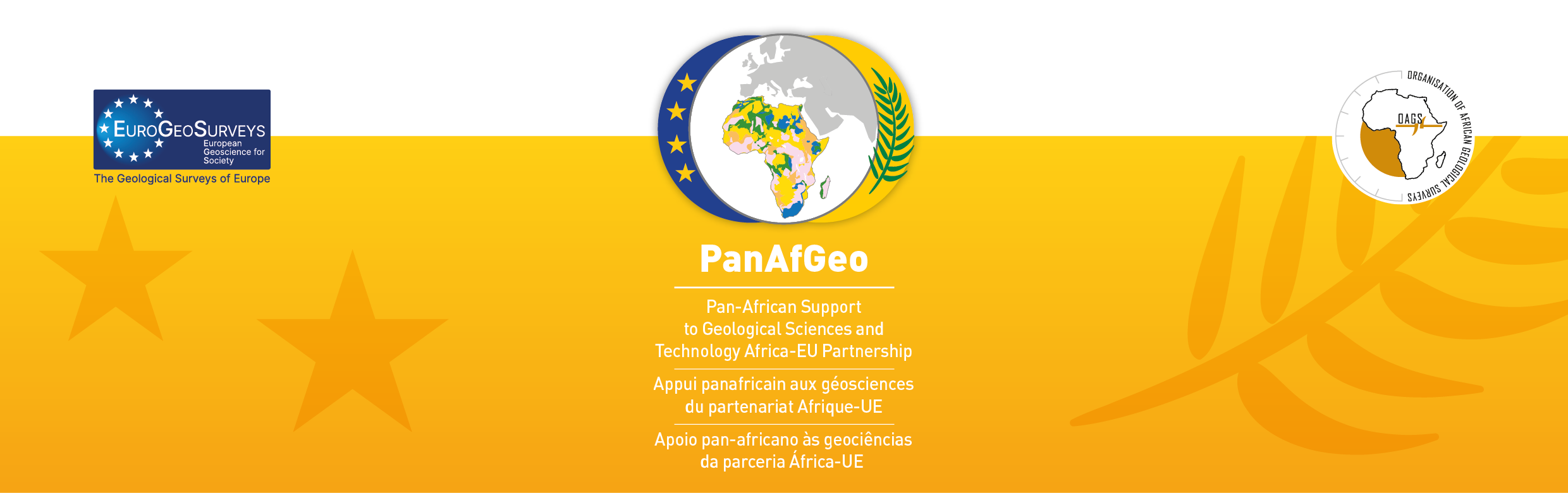 Letter of Motivationfor PanAfGeo-2 Training SessionTraining “WP-D – Geothermal Energy”Please answer the following questions on one (1) to a maximum of two (2) pages:1) What is the reason for your application to this PanAfGeo training course?2) Please describe your needs for such a training with regards to your role in the field of geographic information systems and geological data processing at your Geological Survey/Administration.3) Please describe your commitment to share the knowledge you will acquire during this course. 4) Which sustainable effects does your Geological Survey/Administration expect through your participation in this particular training module?5) Free comments:Name of the Applicant:Signature of the Applicant: 						Date: 